Bordereau prix unitaires : 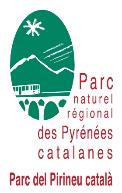 Historique du contrat actuel avec EDF :Proposition nouvelle : Mémoire explicatif- détail de l’offre et des services démandésPoint de livraison fourniture électricitéPuissance Consommation ( index) HC à titre indicatifRN LA BASTIDE 66360 OLETTEREF :24250072273505Actuellement TARIF BLEU client non résidentiel HC 36 KVA ( services généraux/publics)25/10/19 : 1462725/11/19 : 1620025/12/19 : 1789825/2/20 : 2103925/3/20 : 2251225/4/20 :2385725/5/20 : 2514825/6/20 : 26661Consommation (index) HC à titre indicatif25/10/19 : 628825/11/19 : 740525/2/20 : 848925/3/20 : 906425/4/20 : 973625/5/20 : 1046325/6/20 : 11211Point de livraison fourniture électricitéPuissance/ tarifs proposés Traitement différenciés HP/HCMontant c€/kwhMontant € ht fournitureAbonnement € ht Frais annexes Taxes RN LA BASTIDE 66360 OLETTEREF :24250072273505